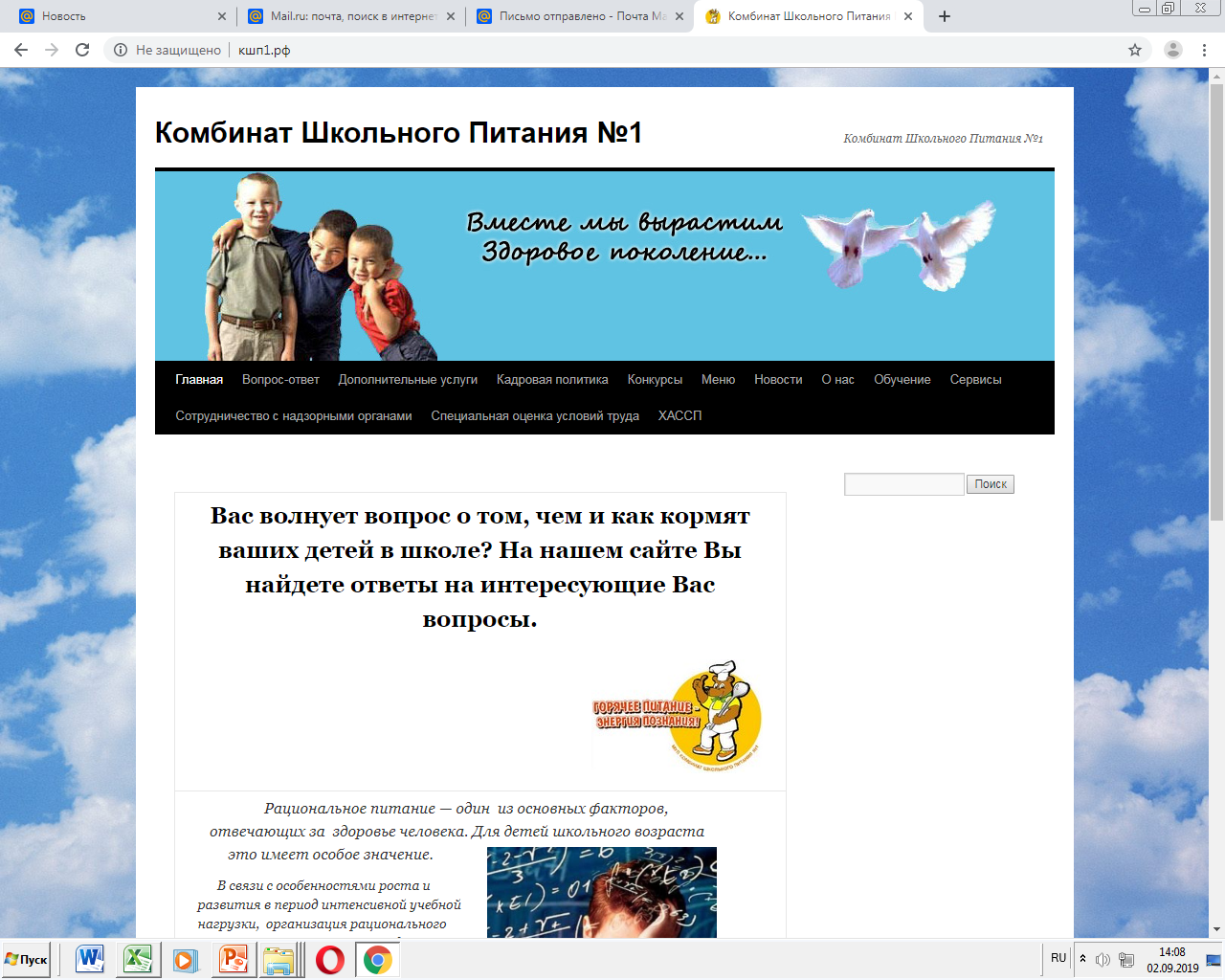 http://кшп1.рф.Адрес электронной почты: kombinat.kshp1@mail.ruИнстаграм:@ kombinat.kshp